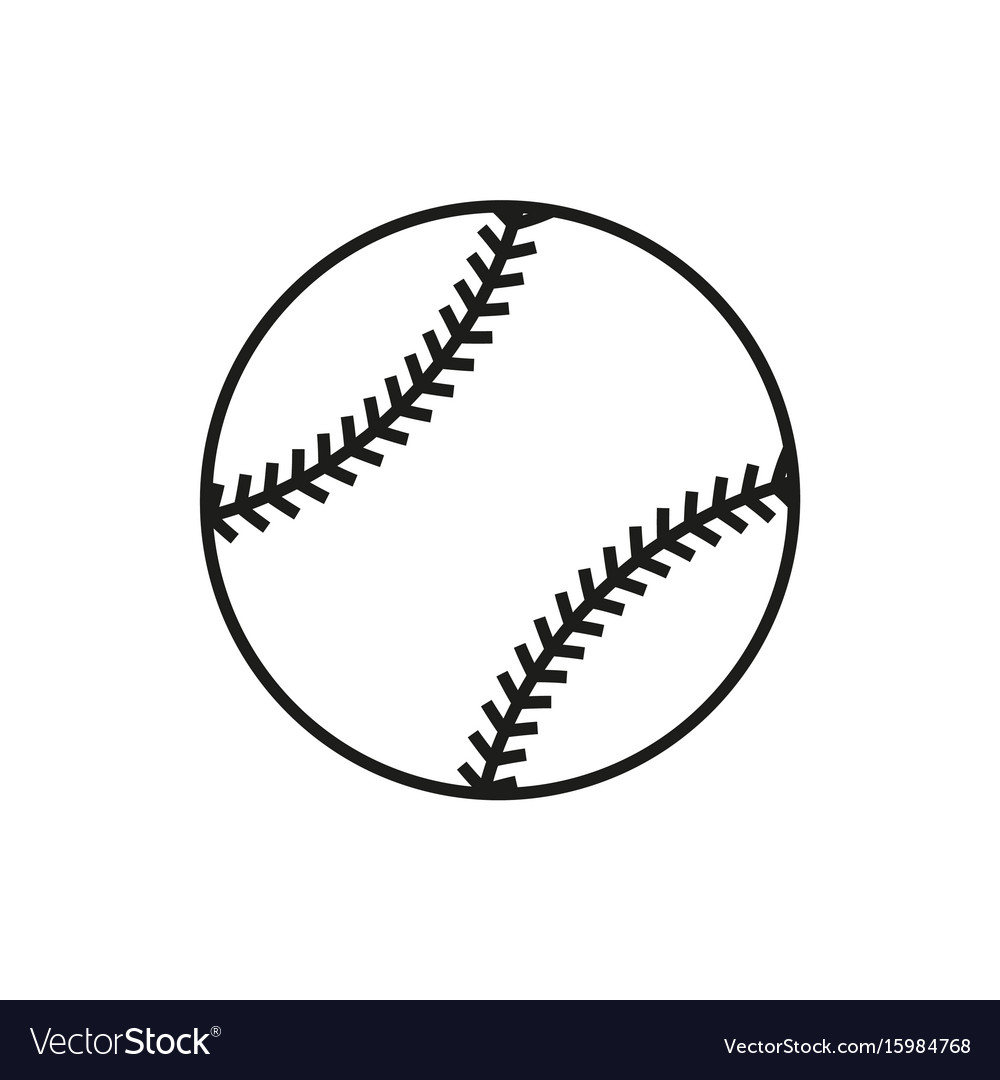 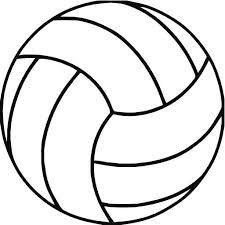 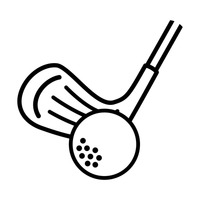 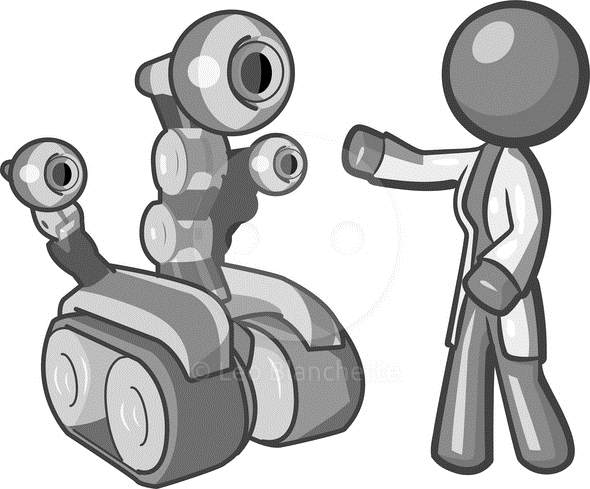 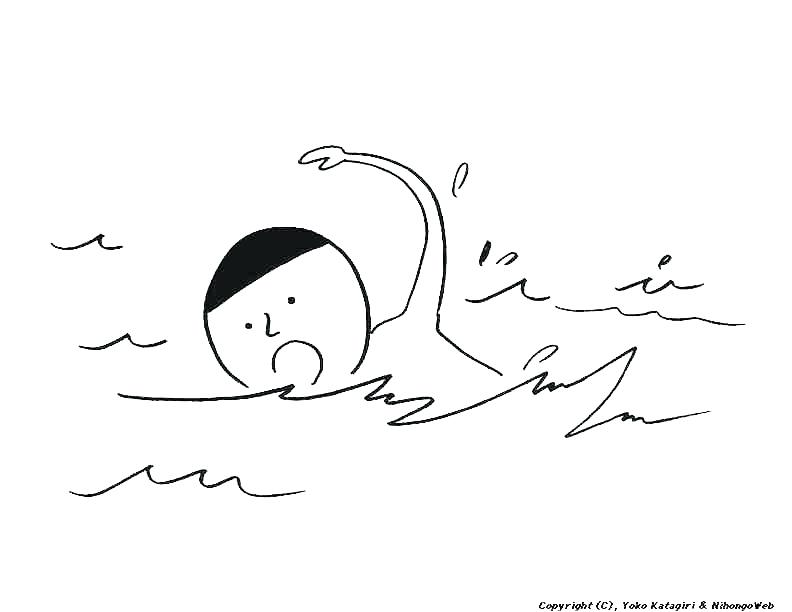 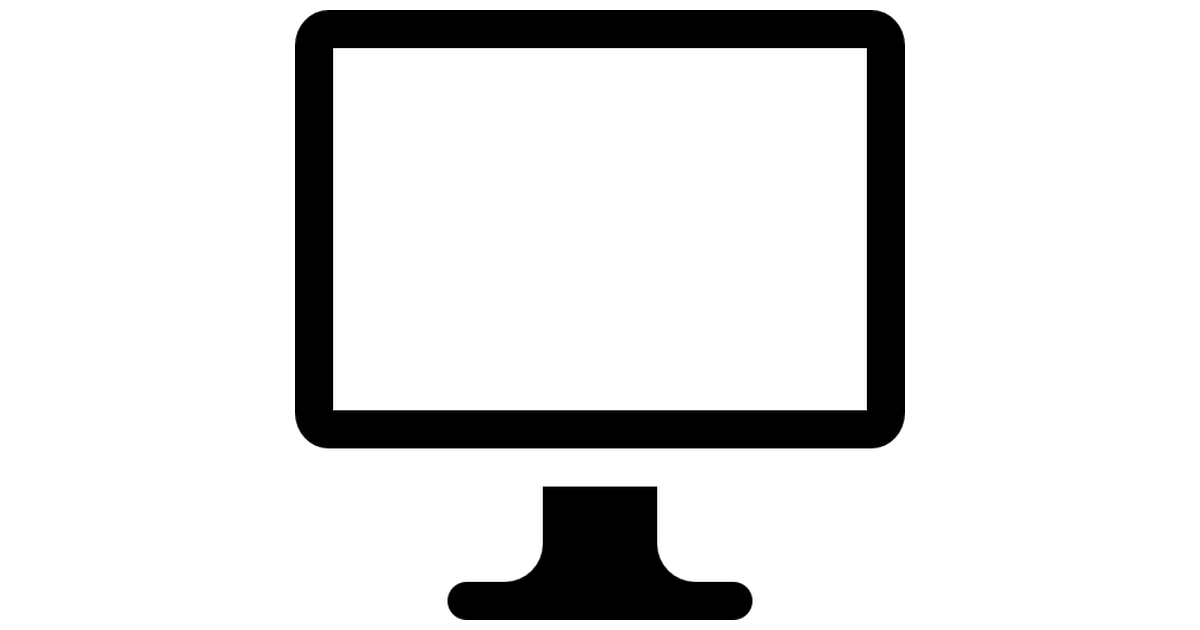 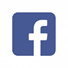 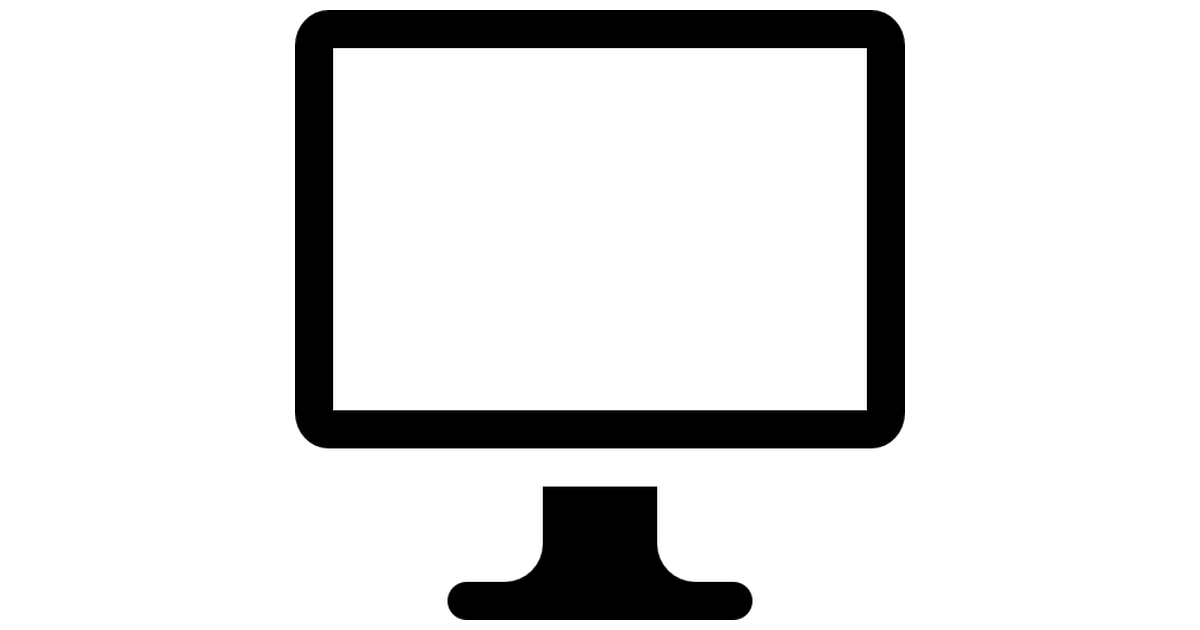 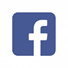 Boys and Girls BasketballWho				Date/Day		Location		Time			FeeBoys, Grades 1-6		June 3 M-Th		East Gym		10:00-11:30 am	$15Girls, Grades 1-6		June 3 M-Th		West Gym		10:00-11:30 am	$15Girls VolleyballWho				Date/Day		Location		Time			FeeGrades 2-6			June 10 M-Th	East Gym		10:00-11:30 am	$15BowlingWho				Date/Day		Location		Time			FeeGrades 3+			June 24-26 M-W	Uncle Mony’s		9:30-11:00 am	$15Dance Who				Date/Day		Location		Time			FeeGrades K-5			July 19 & 20		HS Gyms		9:00 am-3:00 pm	$30**Flyer attached at back for more information**WiffleballWho				Date/Day		Location		Time			FeeGrades 3-6			July 22 M-Th		City Field – Grass 	9:30-11:00 am	$15Tee BallWho				Date/Day		Weeks		Location	Time		Fee2018-19 Pre-K and K	June 3 M		8		City Field	6:00/7:00	$45				June 5 W						1:00/2:00Coach PitchWho				Date/Day		Weeks		Location	Time		Fee2018-19 Grade 1&2		June 4 T		8		City Field	6:00/7:00	$45				June 6 Th						1:00/2:00Youth Baseball LeaguePlease contact Kasey Krekling for more information - 507-259-0192, kreklka@hayfield.k12.mn.usYouth Softball LeaguePlease contact Lisa Rueckert for more information – 507-438-7315, rueckert_lisa@yahoo.comJunior GolfJunior Golf information is not included in the packet at this time. Junior Golf will continue to be on Thursday mornings at the Oaks. More information can be found at the course or on the Oaks Facebook page. Swimming LessonsSee attached form at backArts & CraftsWho				Date/Day		Location		Time			FeeAll ages			June 6/7th Th/F	TBD			3:00-4:30 pm	$20				July 11/12th Th/F	TBD			3:00-4:30 pm	$20**The first camp will include a tie-dye shirt and wood project with hooks for hanging awards and the second will include a tie-dye pillow case and a wood project to hang pictures on. Additional smaller projects will also be available time permitting.ValleyfairWho				Date/Day		Location		Time			FeeAll ages, at least 48” tall	May 29		Shakopee		8:00-8:30 pm	$45Bowlocity/Oxbow/Dairy QueenWho				Date/Day		Location		Time			FeeAll ages			June 12		Rochester/Byron	8:30 am-3:30 pm	$30Como Zoo & WaterparkWho				Date/Day		Location		Time			FeeAll ages			June 26		Saint Paul		8:00 am-6:00 pm	$30Air Insanity/Stewartville WaterparkWho				Date/Day		Location		Time			FeeAll ages			July 10		Rochester/Stewie	9:15 am-4:30 pm	$30Twins GameWho				Date/Day		Location		Time			FeeAdults & grades 3+		July 19		Minneapolis		5:00 pm-12:00 am	$45Grand SlamWho				Date/Day		Location		Time			FeeGrades 1+			July 24		Burnsville		9:30 am-3:30 pm	$30Kasson WaterparkWho				Date/Day		Location		Time			FeeAll ages			August 7		Kasson		11:00 am-4:00 pm	$15REGISTRATION FORMDue date: May 10th Student Name:__________________________________________________  2018-19 Grade _________Parent/Guardian Name: _________________________________________________________________Phone Number(s): _____________________________________________ Student T-shirt size: _______										        (Tee ball and coach pitch only)Release – Assumption RiskThe undersigned, being a parent or guardian responsible for the health and welfare of the above named student who is under the age of 18, understands and agrees to assume the risk of any injury, illness or accident that may occur during the course of the Summer Recreation Program. I/We agree to hold Hayfield School Board, school district employees and agents forever harmless from and against any and all liability, loss, damage, costs, charges, claims, causes of action, recoveries, judgment, penalties, and expense arising from or in connection in any way whatsoever with this program. Parent/Guardian Signature: ___________________________________________________ Date: ___________________2019Hayfield Summer Recreation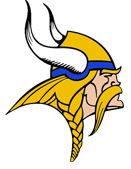 New Field Trip!Air Insanity Trampoline ParkTons of trampolines with fun activities including jousting, dodgeball, nerf wars and much more!Hayfield summer recreation507-477-3235hayfieldsummerrec.yolasite.comJune 3rd – August 2nd  ActivityDate/Level of Competition                                                      Cost                                                      CostBoys/Girls BasketballJune 3rd-6th$15 x                 =Girls VolleyballJune 10th-13th$15 x                 =BowlingJune 24th-26th $15 x                 =WiffleballJuly 22nd-25th $15 x                 =Arts & CraftsJune 6th & 7th$15 x                 =July 11th & 12th                    $15 x                 =DanceJuly 19th & 20th $30 x                 =Tee BallPre-K & Kindergarten$45 x                 =Coach Pitch1st & 2nd Grade$45 x                 =**Please indicate here if you would like your child on the same team as another child.**Please indicate here if you would like your child on the same team as another child.**Please indicate here if you would like your child on the same team as another child.**Please indicate here if you would like your child on the same team as another child.Field TripsValleyfairMay 29th $45 x                 =Bowlocity/Oxbow/Dairy QueenJune 12th$30 x                 =Como Zoo & WaterparkJune 26th$30 x                 =Air Insanity/Stewie WaterparkJuly 10th$30 x                 =Twins GameJuly 19th$45 x                 =Grand SlamJuly 24th$30 x                 =Kasson WaterparkAugust 7th $15 x                 =Total CostTotal CostTotal Cost